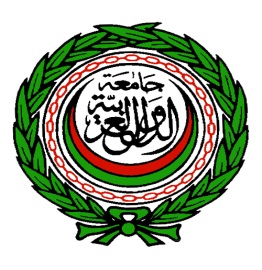 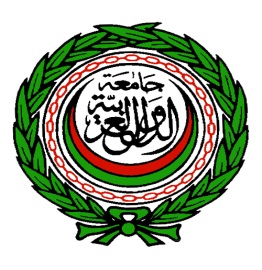 البيان الختامي للمنتدى العربي  الثالث  للنهوض باللغة العربية وتوصياتهبمناسبة الاحتفال باليوم العالمي للغة العربيةالأمانة العامة، 18 و 19 ديسمبر 2017نحن - المشاركين في المنتدى العربي الثالث للنهوض باللغة العربية، بمناسبة الاحتفال باليوم العالمي للغة العربية يوم 18 ديسمبر من كل عام في مقر جامعة الدول العربية، بيت العرب، تحت رعاية كريمة من الأمانة العامة لجامعة الدول العربية واستضافتها، يومي 18 و19 ديسمبر /كانون أول 2017- نقدم خالص عبارات الشكر إلى جامعة الدول العربية على استضافتها الكريمة لهذا المنتدى السنوي المهم، وحرصها على تنظيمه وإنجاحه. وندعم المجهودات الساعية للنهوض والرقي بلغتنا العربية الأصيلة، إيمانا بان اللغة العربية هي أساس الوحدة الثقافية للحفاظ على هويتنا، وتأكيدا على مسئولية الحكومات والمنظمات الدولية والإقليمية والعربية وأيضا منظمات المجتمع المدني لضرورة استخدام اللغة العربية كلغة رسمية في مختلف المجالات وفي الأنشطة الفنية والإعلامية وكافة مجالات الحياة العامة، والعمل على تفعيل وتنفيذ الاستراتيجيات والخطط الدولية والعربية الساعية للنهوض باللغة العربية.ويوصي المنتدى العربي الثالث للنهوض باللغة العربية ديسمبر 2017 بما يلي:الطلب من الأمانة العامة لجامعة الدول العربية تعميم التوصيات الصادرة عن المنتدى على الدول العربية الأعضاء وعلى كافة الجهات المعنية.تأكيد الجهود التي تبذلها لجان جامعة الدول العربية للحفاظ على الهوية العربية للقدس الشريف، وحماية اللغة العربية فيها من هيمنة اللغات الاخرى، حفاظا على هوية أبنائها وتراثها ولغتها العربية الأصيلة.الموافقة على اعتماد استراتيجية النهوض باللغة العربية في صيغتها النهائية المعدلة والمتضمنة ملاحظات الدول العربية والمنظمة العربية للتربية والثقافة والعلوم(الكسو) ، والطلب من الامانة العامة عرضها على مجلس جامعة الدول العربية في دورته القادمة لإقرارها.تعميم استراتيجية النهوض باللغة العربية على الدول الاعضاء وعلى الجهات المعنية.الطلب من الامانة العامة عقد مؤتمر رفيع المستوى حول اللغة العربية، لإطلاق استراتيجية النهوض باللغة العربية، وبمشاركة صناع القرار والوزراء والمعنيين .تكليف لجنة الخبراء والمتخصصين في اللغة العربية بعد تدعيمها بأعضاء من المؤسسات المعنية للنظر في جميع التجارب العربية التي تمت في مجال تعليم اللغة العربية وإعداد اختبارات لقياس مهاراتها للإستفادة بها في بناء وثيقة معيارية عربية موحدة تكون بمثابة إطار لتعميم اختبار كفاءة عربي معياري موحد يمثل مرجعية للامة العربية في قياس مهارات اللغة العربية.حث جامعة الدول العربية على وضع معايير لاعتماد برامج تعليم اللغة العربية واختباراتها، ورعاية المبادرات التي تمت في هذا المجال.